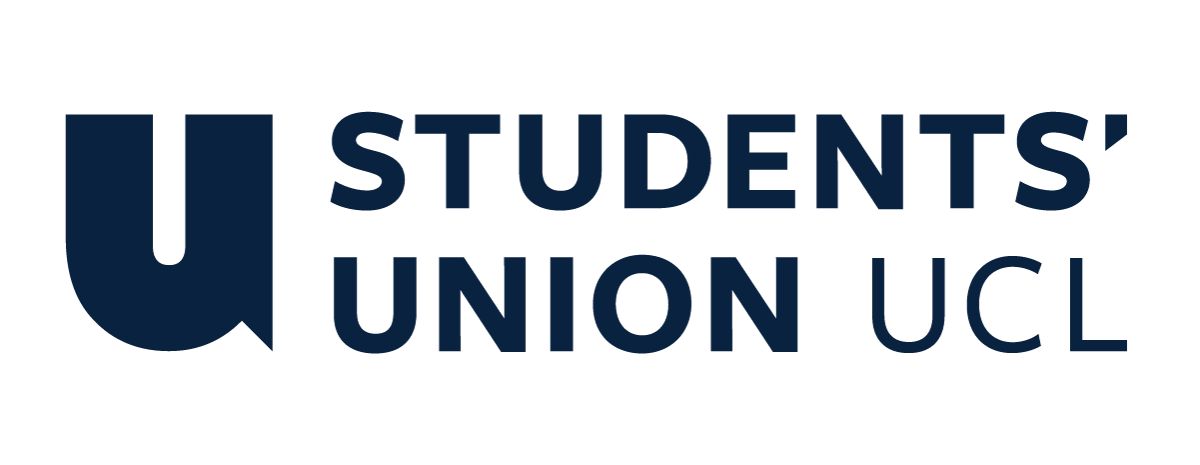 The Constitution of Students’ Union UCL Environmental, Social and Governance SocietyNameThe name of the club/society shall be Students’ Union UCL Environmental, Social and Governance Society.The club/society shall be affiliated to Students’ Union UCL.Statement of IntentThe constitution, regulations, management and conduct of the club/society shall abide by all Students’ Union UCL policy, and shall be bound by the Students’ Union UCL Memorandum & Articles of Association, Byelaws, Club and Society Regulations and the club and society procedures and guidance – laid out in the ‘how to guides’.The club/society stresses that it abides by Students’ Union UCL Equal Opportunities Policies, and that club/society regulations pertaining to membership of the club/society or election to the club/society shall not contravene this policy.The Club and Society Regulations can be found on the following webpage: http://studentsunionucl.org/content/president-and-treasurer-hub/rules-and-regulations.The Society CommitteePresidentThe president’s primary role is laid out in section 5.7 of the Club and Society Regulations.TreasurerThe treasurer’s primary role is laid out in section 5.8 of the Club and Society Regulations.Welfare OfficerThe welfare officer’s primary role is laid out in section 5.9 of the Club and Society Regulations.
Head of SponsorshipPrimary responsibilities include:Pitching to organisations and corporate contacts to raise funding.Assisting Head of Events for sponsored events.Building and maintaining good relationships with sponsors, while looking out for opportunities for collaborations.
Head of Events Primary responsibilities include:Organising and executing all events from socials and sponsor events Contacting and inviting speakers Oversee logistics of case study competitionsHead of MarketingPrimary responsibilities include:Managing and updating the Society´s digital marketing platforms and newsletter Oversee the creation of promotional material for events organised throughout the yearManagement of the club/society shall be vested in the club/society committee which will endeavour to meet regularly during term time (excluding UCL reading weeks) to organise and evaluate club/society activities.The committee members shall perform the roles as described in section 5 of the Students’ Union UCL Club and Society Regulations.Committee members are elected to represent the interests and well-being of club/society members and are accountable to their members. If club/society members are not satisfied by the performance of their representative officers they may call for a motion of no-confidence in line with the Students’ Union UCL Club and Society Regulations.Terms, Aims and ObjectivesThe club/society shall hold the following as its aims and objectives.The club/society shall strive to fulfil these aims and objectives in the course of the academic year as its commitment to its membership.The core activities of the club/society shall be: Connect the industries using ESG applications through speaker events and networking events Pass ESG knowledge to members with external company presentations To facilitate CV and career preperation workshops To organise ESG themed case study competitions with partner firms
In addition, the club/society shall also strive to organise other activities for its members where possible: To organise talk and panel discussions with external speakers Provide internship opportunities from partner firms
This constitution shall be binding on the club/society officers, and shall only be altered by consent of two-thirds majority of the full members present at a club/society general meeting. The Activities Executive shall approve any such alterations. This constitution has been approved and accepted as the Constitution for the Students’ Union UCL Environmental, Social and Governance Society. By signing this document the president and treasurer have declared that they have read and abide by the Students’ Union UCL Club and Society Regulations.President name:Patricia Shevel-Bleikss President signature: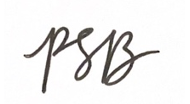 Date:30.06.2023Treasurer name:Anna KonietzkoTreasurer signature: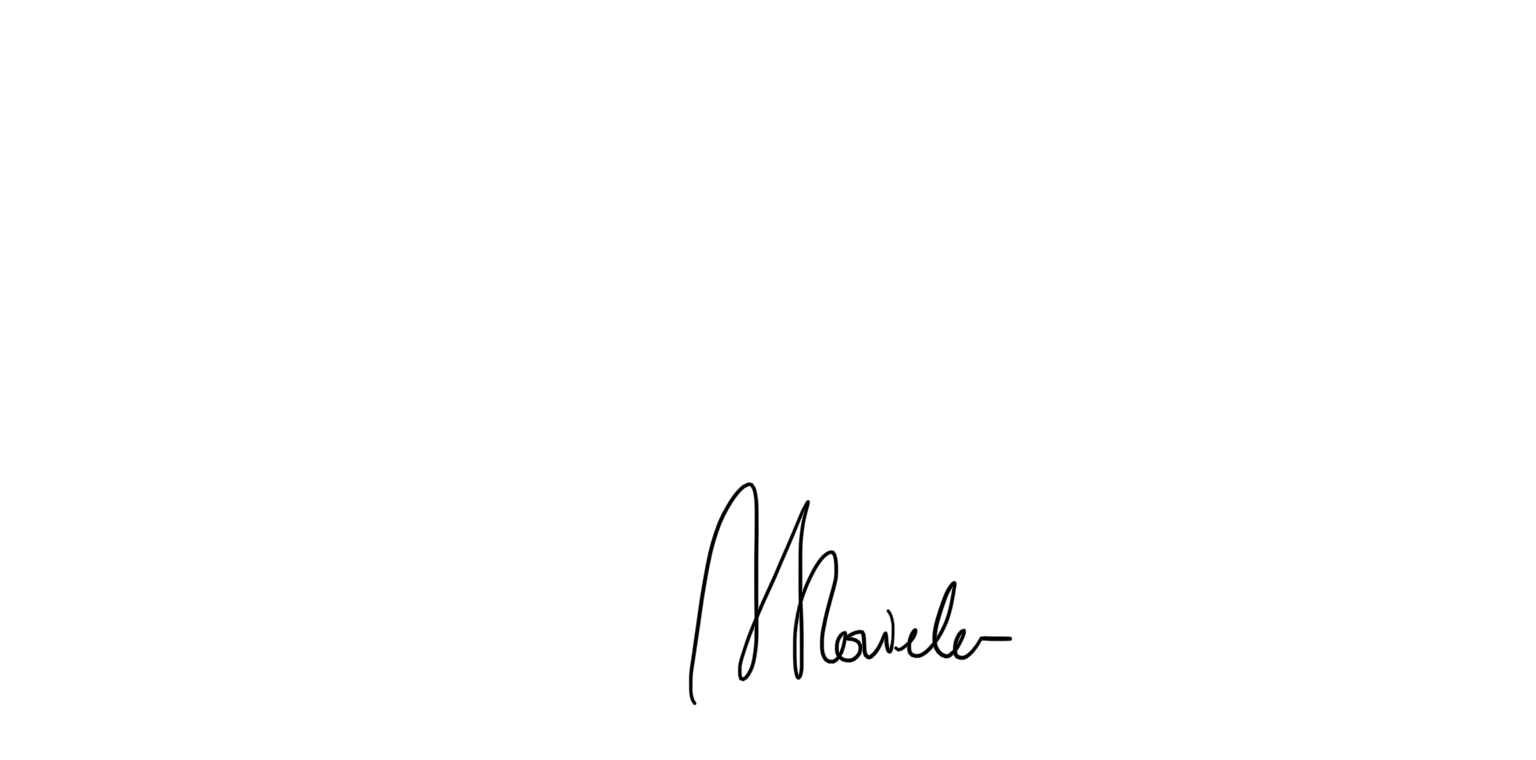 Date:30.06.2023